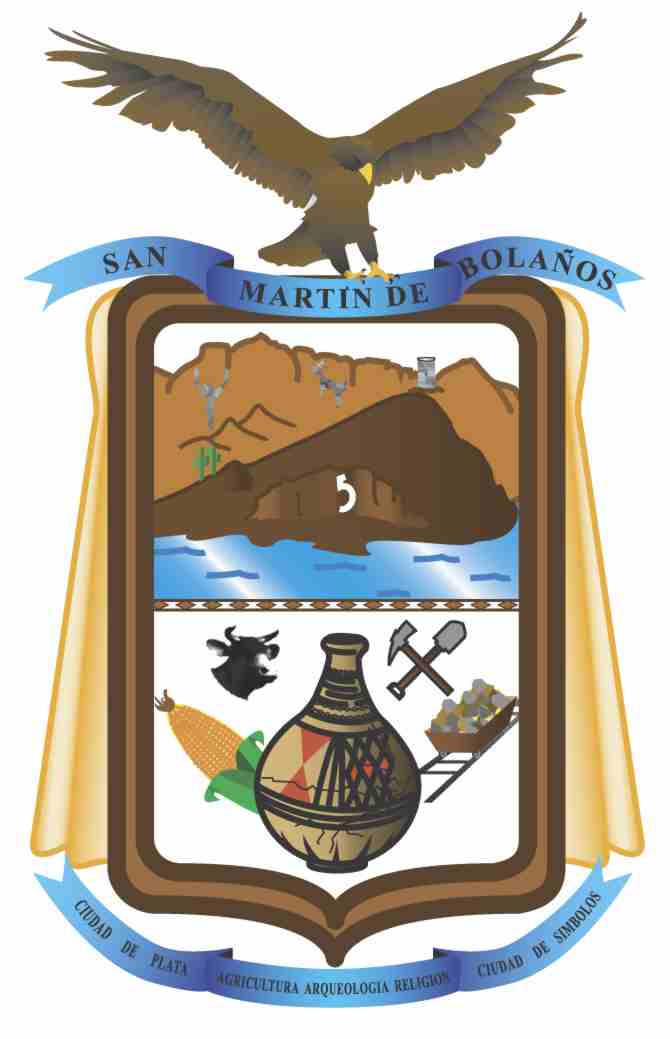 Donativos o subsidios en especio o en numerario, recibidos por el sujeto obligado de San Martin de Bolaños, Jalisco en el año 2015CONCEPTOENEROFEBREROMARZOABRILMAYOJUNIOFecha(día, mes y año)No se han recibidodonativosNo se han recibido donativosNo se han recibido donativosNo se han recibido donativosNo se han recibido donativosNo se han recibido donativosTipo de DonativoNo se han recibidodonativosNo se han recibido donativosNo se han recibido donativosNo se han recibido donativosNo se han recibido donativosNo se han recibido donativosNombre del BeneficiarioNo se han recibidodonativosNo se han recibido donativosNo se han recibido donativosNo se han recibido donativosNo se han recibido donativosNo se han recibido donativosRFCNo se han recibidodonativosNo se han recibido donativosNo se han recibido donativosNo se han recibido donativosNo se han recibido donativosNo se han recibido donativosCriterios Generales para otrogar el DonativoNo se han recibidodonativosNo se han recibido donativosNo se han recibido donativosNo se han recibido donativosNo se han recibido donativosNo se han recibido donativosActa Oficial de la DonaciónNo se han recibidodonativosNo se han recibido donativosNo se han recibido donativosNo se han recibido donativosNo se han recibido donativosNo se han recibido donativos